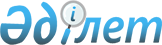 О внесении изменений в решение Айтекебийского районного маслихата от 16 января 2024 года № 164 "Об утверждении бюджета Кайрактинского сельского округа на 2024–2026 годы"Решение Айтекебийского районного маслихата Актюбинской области от 28 июня 2024 года № 240
      Айтекебийский районный маслихат РЕШИЛ:
      1. Внести в решение Айтекебийского районного маслихата "Об утверждении бюджета Кайрактинского сельского округа на 2024-2026 годы" от 16 января 2024 года № 164 следующие изменения:
      пункт 1 изложить в новой редакции:
      "1. Утвердить бюджет Кайрактинского сельского округа на 2024-2026 годы согласно приложениям 1, 2 и 3 соответственно, в том числе на 2024 год в следующих объемах:
      1) доходы – 36932,6 тысяч тенге, в том числе:
      налоговые поступления – 10225 тысяч тенге;
      поступления трансфертов – 26707,6 тысяч тенге;
      2) затраты – 37673,1 тысяч тенге;
      3) чистое бюджетное кредитование – 0 тенге;
      4) сальдо по операциям с финансовыми активами – 0 тенге;
      5) дефицит (профицит) бюджета – - 740,5 тысяч тенге;
      6) финансирование дефицита (использование профицита) бюджета – 740,5 тысяч тенге, в том числе:
      используемые остатки бюджетных средств – 740,5 тысяч тенге.";
      приложение 1 к указанному решению изложить в новой редакции согласно приложению к настоящему решению.
      2. Настоящее решение вводится в действие с 1 января 2024 года. Бюджет Кайрактинского сельского округа на 2024 год
					© 2012. РГП на ПХВ «Институт законодательства и правовой информации Республики Казахстан» Министерства юстиции Республики Казахстан
				
      Председатель Айтекебийского районного маслихата: 

Б. Д. Сейлханов
приложение к решению 
Айтекебийского районного 
маслихата от 28 июня 2024 года 
№ 240приложение1 к решению 
Айтекебийского районного 
маслихата от 16 января 2024 
года № 164
Категория
Категория
Категория
Категория
Сумма (тысяч тенге)
Класс
Класс
Класс
Сумма (тысяч тенге)
Подкласс
Подкласс
Сумма (тысяч тенге)
Наименование
Сумма (тысяч тенге)
І.ДОХОДЫ
36932,6
1
Налоговые поступления
10225
01
Подаходный налог
55
2
Индивидуальный подоходный налог
55
04
Налоги на собственность
1229
1
Налоги на имущество
13
4
Налог на транспортные средства
1216
5
Единный земельный налог
21
05
Поступления за использование природных и других ресурсов
8920
3
Плата за пользование земельными участками
8920
4
Поступления трансфертов
26707,6
02
Трансферты из вышестоящих органов государственного управления
26707,6
3
Трансферты из районного (города областного значения) бюджета
26707,6
Функциональная группа
Функциональная группа
Функциональная группа
Функциональная группа
Функциональная группа
Сумма (тысяч тенге)
Функциональная подгруппа
Функциональная подгруппа
Функциональная подгруппа
Функциональная подгруппа
Сумма (тысяч тенге)
Администратор бюджетных программ
Администратор бюджетных программ
Администратор бюджетных программ
Сумма (тысяч тенге)
Программа
Программа
Сумма (тысяч тенге)
Наименование
Сумма (тысяч тенге)
II. ЗАТРАТЫ
37673,1
01
Государственные услуги общего характера
22801,5
1
Представительные, исполнительные и другие органы, выполняющие общие функции государственного управления
22801,5
124
Аппарат акима города районного значения, села, поселка, сельского округа
22801,5
001
Услуги по обеспечению деятельности акима города районного значения, села, поселка, сельского округа
22801,5
07
Жилищно-коммунальное хозяйство
14171,6
3
Благоустройство населенных пунктов
14171,6
124
Аппарат акима города районного значения, села, поселка, сельского округа
14171,6
008
Освещение улиц населенных пунктов
1926
011
Благоустройство и озеленение населенных пунктов
12245,6
12
Транспорт и коммуникация
700
1
Автомобильный транспорт
700
124
Аппарат акима города районного значения, села, поселка, сельского округа
700
013
Обеспечение функционирования автомобильных дорог в городах районного значения, селах, поселках, сельских округах
700
III. Чистое бюджетное кредитование
0
Бюджетные кредиты
0
IV. Сальдо по операциям с финансовыми активами
0
V. Дефицит (профицит) бюджета
-740,5
VI. Финансирование дефицита (использование профицита) бюджета
740,5
Категория
Категория
Категория
Категория
Сумма (тысяч тенге)
Класс 
Класс 
Класс 
Сумма (тысяч тенге)
Подкласс
Подкласс
Сумма (тысяч тенге)
Наименование
Сумма (тысяч тенге)
8
Используемые остатки бюджетных средств
740,5
01
Остатки бюджетных средств
740,5
1
Свободные остатки бюджетных средств
740,5